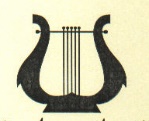 Mokyklos direktoriuiPrašau priimti mano sūnų/dukrą ....................................................................................................                                                                                                                                                                                                                                                                                                        (vardas, pavardė)gimimo data .............................. į ......................................................................................... klasę.                                             (programa)Bendrojo lavinimo m-la, klasė (2020 m. rugsėjo 1 d.) .......................................................................Tėvų ar globėjų vardai, pavardės, adresas ...........................................................................................................................................................................................................................................................................................................................................................................................................telefonas ............................................ el.paštas ...............................................................................PRIDEDAMA: gimimo liudijimo arba paso (tapatybės kortelės) kopija.                          2020  m. ............................. d.      ...............................................    .......................................................                                                 		(vardas, pavardė) 	                       (parašas)